Your name and address: To:DearAll-Party Parliamentary Group for 22q11 Syndrome – AGM – Wednesday 11th May 2022I live in your constituency and I would ask you to support and join the All-Party Parliamentary Group for 22q11 Syndrome because a close member of my family is affected by this common lifelong genetic condition and awareness needs to be firmly on the agenda of decision makers and influencers in the UK.22q11 Syndrome is estimated to affect at least 1 in 2,000 people in the UK but is still widely unrecognised; many people go undiagnosed and most families struggle to access appropriate care from services including medical, educational, social and securing appropriate employment.Suzanne Webb MP and Chairman of the of the 22q11 Syndromes APPG will hold an AGM on Wednesday 11th May at 10.30am, room W3 Westminster Palace, and would welcome you to join the APPG.  There will also be a drop-in session at Portcullis House in room Q from 1.15 – 2.15pm.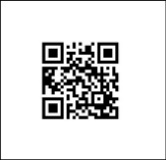 You can find out about 22q11 Syndrome and the people it affects by visiting the Max Appeal website at www.maxappeal.org.uk or scanning this qr code: I hope you are able to attend the 22q11 Syndrome APPG AGM and drop in session. I look forward to hearing from you. Please contact julie@maxappeal.org.uk for any enquiries.Yours sincerely,